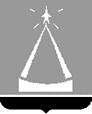 ГЛАВА ГОРОДСКОГО ОКРУГА ЛЫТКАРИНО МОСКОВСКОЙ  ОБЛАСТИПОСТАНОВЛЕНИЕ___09.12.2020___ №  ____624-п____г.о. ЛыткариноО внесении изменений в муниципальную программу «Развитие институтов гражданского общества, повышение эффективности местного самоуправления и реализации молодёжной политики» на 2020-2024 годы На основании предложения разработчика муниципальной программы «Развитие институтов гражданского общества, повышение эффективности местного самоуправления и реализации молодёжной политики»  на 2020-2024 годы, утверждённой постановлением главы городского округа Лыткарино от 31.10.2019 № 841-п, руководствуясь Положением о муниципальных программах городского округа Лыткарино, утверждённым постановлением главы городского округа Лыткарино от 02.11.2020 № 548-п и, в связи с возникшей необходимостью, постановляю:1. Внести изменения в подпрограмму IV «Молодёжь Подмосковья» муниципальной программы «Развитие институтов гражданского общества, повышение эффективности местного самоуправления и реализации молодёжной политики» на 2020-2024 годы», утверждённой постановлением главы городского округа Лыткарино от 31.10.2019 
№ 841-п:1.1. строку 5 «Ответственные за выполнение мероприятий муниципальной подпрограммы» раздела 1 «Паспорт подпрограммы «Молодёжь Подмосковья» дополнить текстом следующего содержания: «Администрация городского округа Лыткарино»;1.2.  графу 12 «Ответственный за выполнение мероприятия Подпрограммы» раздела 3 «Перечень мероприятий подпрограммы «Молодежь Подмосковья» пункта 1 и подпункта 1.1 дополнить текстом следующего содержания: «Администрация городского округа Лыткарино», МУ «ДК «Мир»».2. МКУ «Комитет по делам культуры, молодёжи, спорта и туризма
 города Лыткарино» (О.В. Кленовой) обеспечить опубликование настоящего постановления в установленном порядке и размещение на официальном сайте городского округа Лыткарино Московской области в сети «Интернет».3. Контроль за исполнением настоящего постановления возложить на заместителя главы Администрации городского округа Лыткарино 
Е.В. Бразгину.                                             			         		               К.А.  Кравцов